RESTRICTIVE HOUSING OVERSIGHT COMMITTEEMeeting Date: September 21, 2023Meeting Time: 11:00AM-1:00PMMeeting Place: Microsoft Teams (virtual)CALL TO ORDER/ROLL CALL ATTENDANCEThe meeting was called to order by Chairman Andrew Peck at 11:08AM once a quorum of members was established.Present:Undersecretary Andrew Peck, ChairmanKyle PelletierBrandy Henry, PhDBonnie Tenneriello, Esq.Kevin FlanaganHollie MatthewsTatum Pritchard, Esq.Bob Fleischner, Esq.Not Present:Justice Gerri HinesSheriff Tom BowlerJoanne BarrosJULY 2023 MEETING MINUTES REVIEW/VOTEThe July 2023 meeting minutes were tabled until the October meeting to allow for adequate review by Committee members before voting.COUNTY/DOC REPORTING UPDATESThere were no updates at this time.DOC/FALCON IMPLEMENTATION UPDATEKyle Pelletier stated that there are still only 3 SAUs operational and no new SAUs have opened since the last update. She stated that Dr. Timme and Scott Semple from the Falcon Group visited SAU 4 at Souza-Baranowski to understand the needs of that unit since there were quite a few changes this summer with the closure of the DDU. She noted that the Falcon Group may be able to visit in November and asked if the Committee would like them to do an update at that month’s meeting if they are able to join and share general updates and progress over the last two years. Dr. Brandy Henry wondered if Falcon could touch on the new admission process for STUs and how they are determining who comes in and when they leave. Attorney Bonnie Tenneriello asked for clarification if there will be another SAU at Souza-Baranowski. Kyle responded that there are plans to implement SAU 3 at Souza-Baranowski, which will operate similarly to the lower level SAUs and be dedicated to those classified to maximum security. She also stated that there are plans to open one at MCI-Framingham.FINAL REPORT UPDATEChairman Peck stated that there will be recommendations prepared for Committee review but that the plan is to also have suggestions from the Committee and include anything they would like to add. The report will contain the recommendations and be voted on at a future monthly meeting. There are 60-70 pages of the report drafted so far. Atty. Tenneriello spoke about process and said that we should certainly flag parts that folks have questions on or that are controversial points but for the most part, it shouldn’t require any line editing. It was made clear that the process would be to review the report by itself with the Committee and if everyone is in agreement, they would move to the recommendations and vote. Chairman Peck acknowledged there may not be consensus on certain recommendations and that we plan to track and notate dissenting votes.Atty. Bob Flesichner joined the meeting at 11:28AM.Atty. Fleischner mentioned he would like to update some of the information in the evaluating other states section of the report to be more pertinent. Chairman Peck also wanted to identify what our future work should look like and recommendations can define what we plan to do in the future, perhaps more site visits, etc.MEMBER COMMENTAtty. Tenneriello asked about getting site visits scheduled. She wondered if the Committee should think about formalizing the process for getting documents from facilities before going on future site visits. She said there is groundwork we can be laying for the spring for any upcoming site visits and begin thinking about that to give notice to the facilities. Committee members suggested looking into a new process for information collecting and sharing between Committee members for the site visits to be able to better synthetize the data later.PUBLIC COMMENTMary Valerio suggested creating a reward-based system for inmates that incentivizes people not to misbehave. She noted that they have this in place in European prisons where they have fewer issues. She stated that things like food and visits can be used to incentivize behavior.ADJOURNThere was a motion by Dr. Henry and seconded by Kyle Pelletier to end the meeting. The meeting adjourned at 11:59AM.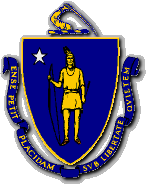 MAURA T. HEALEYGovernorKIMBERLEY DRISCOLLLieutenant GovernorThe Commonwealth of MassachusettsExecutive Office of Public Safety and SecurityOne Ashburton Place, Room 2133Boston, Massachusetts 02108Tel: (617) 727-7775TTY Tel: (617) 727-6618Fax: (617) 727-4764www.mass.gov/eopss TERRENCE M. REIDYSecretary